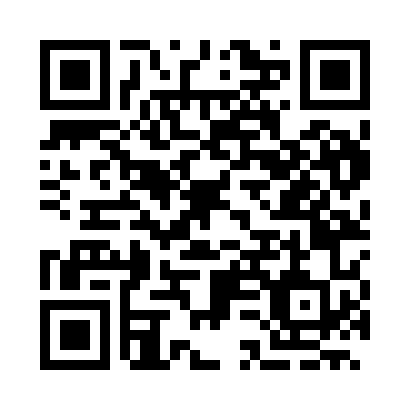 Prayer times for Iskra, BulgariaWed 1 May 2024 - Fri 31 May 2024High Latitude Method: Angle Based RulePrayer Calculation Method: Muslim World LeagueAsar Calculation Method: HanafiPrayer times provided by https://www.salahtimes.comDateDayFajrSunriseDhuhrAsrMaghribIsha1Wed4:096:031:096:088:1610:032Thu4:076:021:096:098:1710:043Fri4:056:001:096:108:1810:064Sat4:035:591:096:108:1910:085Sun4:015:581:096:118:2010:106Mon3:595:561:096:128:2210:127Tue3:575:551:096:128:2310:138Wed3:555:541:096:138:2410:159Thu3:535:531:096:148:2510:1710Fri3:515:511:086:148:2610:1911Sat3:495:501:086:158:2710:2112Sun3:475:491:086:168:2810:2213Mon3:455:481:086:168:3010:2414Tue3:435:471:086:178:3110:2615Wed3:415:461:086:188:3210:2816Thu3:395:451:086:188:3310:3017Fri3:385:441:086:198:3410:3118Sat3:365:431:096:208:3510:3319Sun3:345:421:096:208:3610:3520Mon3:325:411:096:218:3710:3721Tue3:315:401:096:218:3810:3822Wed3:295:391:096:228:3910:4023Thu3:275:381:096:238:4010:4224Fri3:265:371:096:238:4110:4325Sat3:245:361:096:248:4210:4526Sun3:235:361:096:248:4310:4727Mon3:215:351:096:258:4410:4828Tue3:205:341:096:258:4510:5029Wed3:185:341:106:268:4610:5130Thu3:175:331:106:278:4710:5331Fri3:165:331:106:278:4710:54